9 March 2019Dear Parents and CarerI am delighted to inform you that Ruler now allows you to see the lesson monitor scores given to your child each lesson. These scores reflect your child’s attitude to learning in each subject every day. I hope you will find this a useful tool to help discuss and support your child's attendance, progress and attitude to learning.To access this facility, please log into Ruler and click on the link that says "Lesson attendance". You will then be able to see the lesson monitor class codes that have been entered for the student for the last 4 weeks of lessons. Below is a reminder of what the different codes mean:
4  - Meeting the 4R's - exemplary attitude to learning3-  Student has met the 4R's2- Not ready to learn and coasting1- Disruptive behaviour-Not adhering to the 4R's8- Did not complete homework9- Not ready to learn- lack of equipmentWhen accessing this system, should you see a - (dash) rather than a number, this is due to a paper register being taken and the mark will be updated in due course. If you have any feedback on Ruler that you would like to share, please email parentfeedback@st-nicholas.cheshire.sch.uk Yours sincerely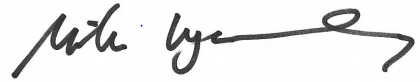 Mike Wycherley
Assistant Headteacher